SALES ACCOUNT PLAN TEMPLATE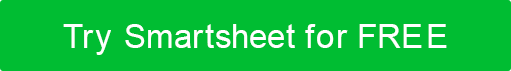 COPY AND PASTE ICONS TO USE IN THE ACCOUNT MAP, ABOVE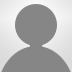 ACCOUNT NAMEMANAGERSTAGE OF ACCOUNTNEGOTIATINGOVERVIEWACCOUNT REVENUE$0.00 INDUSTRYNUMBER OF STAFFPERSON OF CONTACT (POC)ACCOUNT'S COMPETITORSSTRENGTH OF RELATIONSHIPPLAN PERIODLAST REVIEWEDMM/DD/YYOVERVIEWOBJECTIVESACCOUNT GOALSCHALLENGESLESSONS LEARNEDMEASURES OF SUCCESSSOLUTIONSSOLUTIONSROIPOTENTIAL OBJECTIONSOBJECTION MANAGEMENTSTATUSACCOUNT MAPACTION PLANOBJECTIVE 1ACTIONOWNERDATEMM/DD/YYSTATUSOBJECTIVE 2ACTIONOWNERDATEMM/DD/YYSTATUSOBJECTIVE 3ACTIONOWNERDATEMM/DD/YYSTATUSDISCLAIMERAny articles, templates, or information provided by Smartsheet on the website are for reference only. While we strive to keep the information up to date and correct, we make no representations or warranties of any kind, express or implied, about the completeness, accuracy, reliability, suitability, or availability with respect to the website or the information, articles, templates, or related graphics contained on the website. Any reliance you place on such information is therefore strictly at your own risk.